                                                                                                                                                                    Утверждаю                                                                                                                                                                             Директор МБОУ                                                                                                                                                                                             «СОШ №4 с. Даниловка»                                                                                                                                                                                             Спирина Т.А.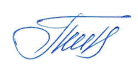 Меню 13. 10 .2021Прием пищиРаздел№ рецептуруБлюдоВыход ,гЦенаКалорийностьБелкиЖирыУглеводыОбедХолодные блюдаВинегрет с растительным маслом50 60.45       0.55       4.8         3.55  Горячее блюдоРассольник «Ленинградский»250  146.5         8.75       10.25         5.25Горячие блюдоМакароны с маслом150    256.65          5.55           6.3          42.6Горячее блюдоРыба тушёная в томате с овощами8078.88.484.41.12НапитокКисель из ягод быстрозамороженных (С- витамин )200    104.92   0.14      0.04          26ХлебобулочныеХлеб пшеничный      60    40.88         1.52         0.16        8.34ФруктЯблоко       150ХлебобулочныеХлеб ржаной2058.721.980.36      11.89          731             27.57        26.91             113.45